UPAYA MENINGKATKAN AKHLAK ANAK USIA 5-6 TAHUN MELALUI METODE MENGHAFAL ASMAUL HUSNA DI TK NURUL HUDA BATANG KUIST.A 2020-2021SKRIPSIOleh: Nur FatimahNPM 171424003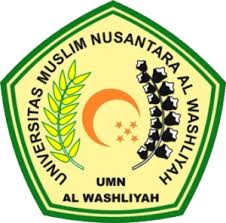 FAKULTAS KEGURUAN DAN ILMU PENDIDIKANUNIVERSITAS MUSLIM NUSANTARA AL WASHLIYAHMEDAN2021UPAYA MENINGKATKAN AKHLAK ANAK USIA 5-6 TAHUN MELALUI METODE MENGHAFAL ASMAUL HUSNA DI TK NURUL HUDA BATANG KUIST.A 2020-2021Skripsi ini Diajukan Untuk  Melengkapi Tugas-tugas dan Memenuhi  Syarat-syarat  Untuk Mencapai  Gelar Sarjana Pendidikan  Pada Jurusan Ilmu Pendidikan  Program Studi PG-PAUDOleh: Nur FatimahNPM 171424003FAKULTAS KEGURUAN DAN ILMU PENDIDIKANUNIVERSITAS MUSLIM NUSANTARA AL WASHLIYAHMEDAN2021FAKULTAS KEGURUAN DAN ILMU PENDIDIKANUNIVERSITAS MUSLIM NUSANTARA AL WASHLIYAHTANDA PERSETUJUANNAMA	:	Nur Fatimah NPM	:	171424003JURUSAN	:	Fakultas Keguruan dan Ilmu Pendidikan PROGRAM STUDI	: 	PG-PAUDJENJANG PENDIDIKAN	: 	Strata Satu (S-1)JUDUL	: 	Upaya Meningkatkan Akhlak Anak Usia 5-6 Tahun Melalui Metode Menghafal Asmaul Husna Di TK Nurul Huda Batang Kuis T.A 2020-2021PembimbingJuli Yanti Harahap., S.Psi., M.PsiNIDN. 0103078701Diuji Pada Tanggal	 :Judisium		:Panitia Ujian,                    Ketua 					         SekretarisDr. KRT. Hardi Mulyono K. Surbakti          	Dr. Samsul Bahri, M.SiNIDN. 0111116303                                              NIP. 19670317 199203 1 005